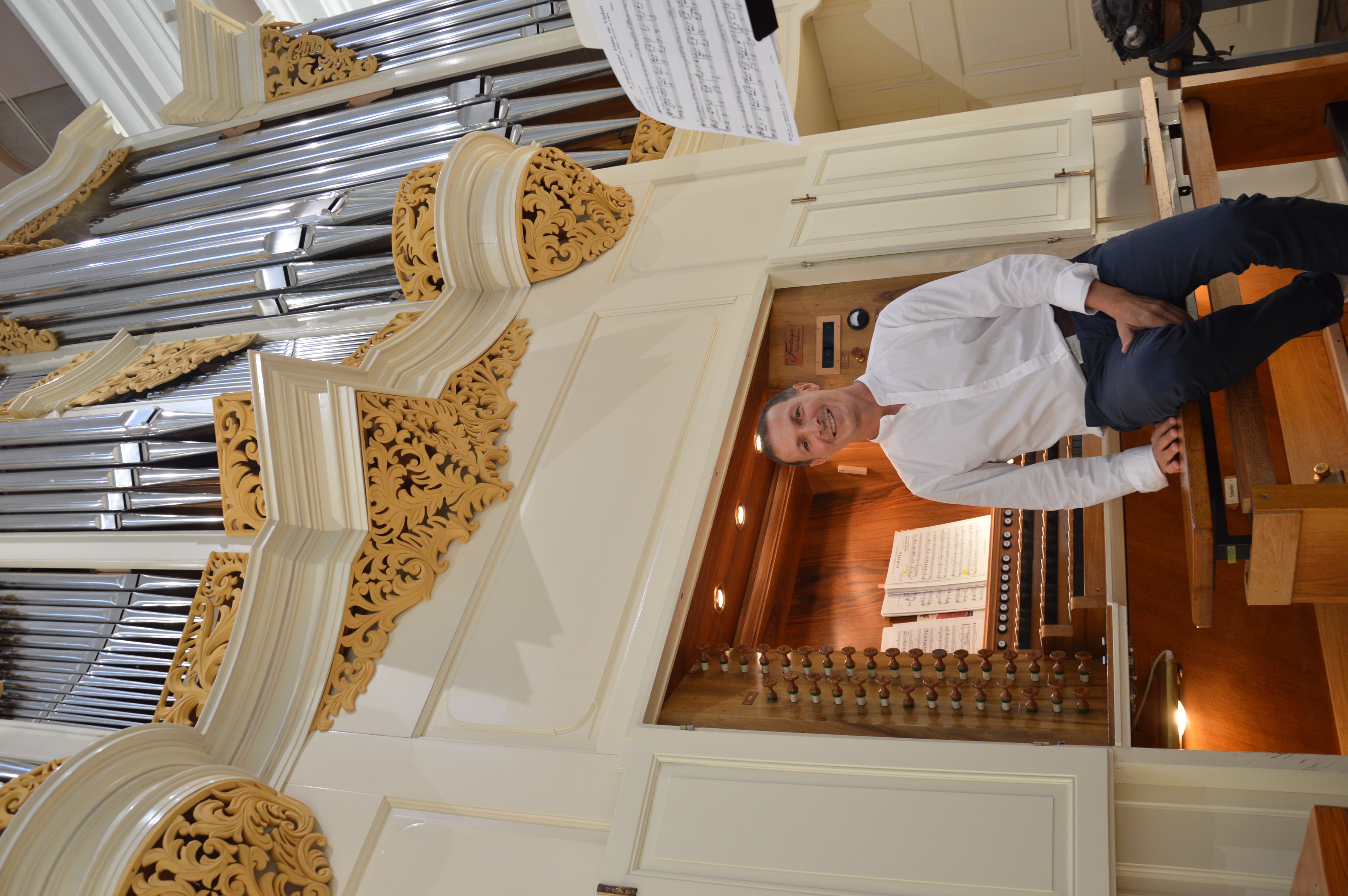 ENGLISH: Roberto Bacchini graduated with highest honours, majoring in Gregorian chant,  at the Pontificio Istituto Ambrosiano di Musica Sacra in Milan 1999 where he also studied organ with Franco Castelli and Emanuele Vianelli. In June 2014, he graduated at Cremona University majoring in Secondary and High School Music Education.  A composer of vocal, instrumental, and choral music, Bacchini has published several volumes of sacred music, orchestra, chambre music, organ and Lieder music for the Rugginenti, Sonitus and Armelin publishing houses (his compositions were executed in Germany,  in the USA, in Japan and in Italy).  He is the founding director of the Orchestra “Poseidon” in Varese  who he has given a lot of concerts with, collaborating with such international famous performers like the bassist Giuseppe Ettorre (first bass player in the Scala Orchestra of Milan), the violinist Guido Rimonda, the bassist Piermario Murelli (first bass player in the Teatro Regio Orchestra of Parma), the soprano Barbara Frittoli, the oboist Carlo Romano (main oboe in the RAI Orchestra of Turin), the violist Ula Ulijona, the cellist Massimo Macrì (main cello in the RAI Orchestra of Turin) and the pianist Andrea Bacchetti. Bacchini is  the official organist of the Mascioni organ (Op. 682) of St. Provino’s Collegiate Church in Agno (Switzerland).  Since 2006 he has taught Music Education at the Secondary School  and he has taught orchestra at the Civico Liceo Musicale in Varese. He published a collection of poems entitled “Riflessi” for the Italian publishing house “Nuovi Autori”. In 2010 he participated in the masterclass “Training, management and organization of music schools “Formazione, gestione e organizzazione delle scuole di musica” held by Dr. Marco Aceti and organized by the Town of Varese. In September 2013 he completed an year training course at the Accademia Giuditta Pasta in Como. Roberto Bacchini is constantly involved in active concert schedule with various chamber and orchestral players such as the Musical Ensemble Giglio Armonico  and the Ensemble Cameristi Cromatici.ITALIANO: Roberto Bacchini, si è laureato con il massimo dei voti presso il Pontificio Istituto di Musica Sacra di Milano in Canto Gregoriano. Ha studiato composizione con il maestro Luigi Molfino e Organo e composizione organistica con i maestri Franco Castelli e Emanuele Vianelli. Compositore di musica vocale, strumentale e corale, ha pubblicato diverse raccolte musicali edite dalle case editrici Rugginenti, Sonitus e Armelin Edizioni. La sua musica oggi è suonata sia in Italia che all’estero. Come direttore d’orchestra ha tenuto numerosi concerti, dirigendo anche l’Orchestra dell’Accademia del Teatro alla Scala di Milano, collaborando con nomi di fama internazionale quali: il contrabbassista Giuseppe Ettorre, il Violinista Guido Rimonda, il Soprano Barbara Frittoli, il pianista Andrea Bacchetti. Collabora stabilmente con le prime parti dell’Orchestra Sinfonica Nazionale della Rai di Torino (l’oboista Carlo Romano, la violista Ula Ulijona, il violoncellista Massimo Macrì) in qualità di clavicembalista e arrangiatore. È stato organista titolare dell’Organo Mascioni Op. 682 presso la Collegiata di San Provino ad Agno (Svizzera) fino al 2021. Dal 2006 svolge regolarmente attività di docente di Educazione Musicale presso la Scuola Secondaria di primo grado ad indirizzo musicale. Ha pubblicato inoltre libri di Poesia con le case editrici: Nuovi Autori (MI), Pagine (RM), Albatros (RM), Altromondo (VI) e diverse collane in Limited Edition. Svolge regolarmente attività concertistica con diverse formazioni cameristiche e orchestrali tra cui i Cameristi Cromatici.Pubblicazioni musicali: • Ed. Armelin   Composizioni organistiche  ISMN 979-0-2158-1990-0• Ed. Armelin   Arconati Suite II Composizioni per Clarinetto, Soprano e Pianoforte  ISMN 979-0-2158-2334-1• Ed. Armelin   Arconati Suite I   Composizioni per Clarinetto, Pianoforte  ISMN 979-0-2158-2333-4• Ed. Armelin   Vetrate di luce   Composizione per Clarinetto e Organo  ISMN M-2158-1641-1• Ed. Armelin   Lieder   Composizione per Soprano e Orchestra  ISMN 979-0-2158-2504-8• Ed. Armelin   Romanza per Oboe   Composizione Oboe e Orchestra  ISMN 979-0-2158-2370-9• Ed. Armelin   In Era Covid   Composizione per Violoncello e Piano  ISMN 979-0-2158-2510-9• Ed. Armelin   Ave Verum   Composizione per Soprano e Archi  ISMN 979-0-2158-2507-9• Ed. Sonitus   Soultango   Per fisarmonica e Orchestra  • Ed. Sonitus   High Tide   Per fisarmonica e Orchestra  • Ed. Sonitus   Moonlight   Per fisarmonica e Orchestra  • Ed. Sonitus   La leggenda del fiume   Per quartetto con flauto• Ed. Sonitus   Marimba e Oboe sound   Per Oboe e Marimba • Ed. Sonitus   Tromba trionfale   Per Organo• Ed. Sonitus   Woodwind quintet   Per Quintetto di fiati • Ed. Rugginenti   Il tempo è compiuto   Raccolta di canti per la liturgia ISMN 8876655654Alcuni link d’ascolto: • R. Bacchini dirige il Requiem di MozartDies irae	https://www.youtube.com/watch?v=buetcvddIpk&t=3sKyrie		https://www.youtube.com/watch?v=ZgkZv1dUqzc• R. Bacchini dirige Concerto di Bottesini per Contrabbasso e Orchestra con Giuseppe Ettorrehttps://www.youtube.com/watch?v=wjwpEQjIDRsalcuni intepreti:• Massimo Macrì  interpreta “Canto della sera” di R. Bacchinihttps://www.youtube.com/watch?v=-ZVLqDnF9kY• Carlo Romano interpreta “Romanza per Oboe” di R. Bacchinihttps://www.youtube.com/watch?v=BC99rlmraig• Barbara Frittoli interpreta un lied “Santa Caterina” di R. Bacchinihttps://www.youtube.com/watch?v=K9v5w8lI76g• Francesca Lombardi interpreta “Gabbiani” e “Ave Verum” di R. Bacchinihttps://www.youtube.com/watch?v=RZwTURKEc1whttps://www.youtube.com/watch?v=0l-KzuktQIsContatti: Roberto Bacchini  email: robertobacchini@yahoo.itTel. 347-6496694 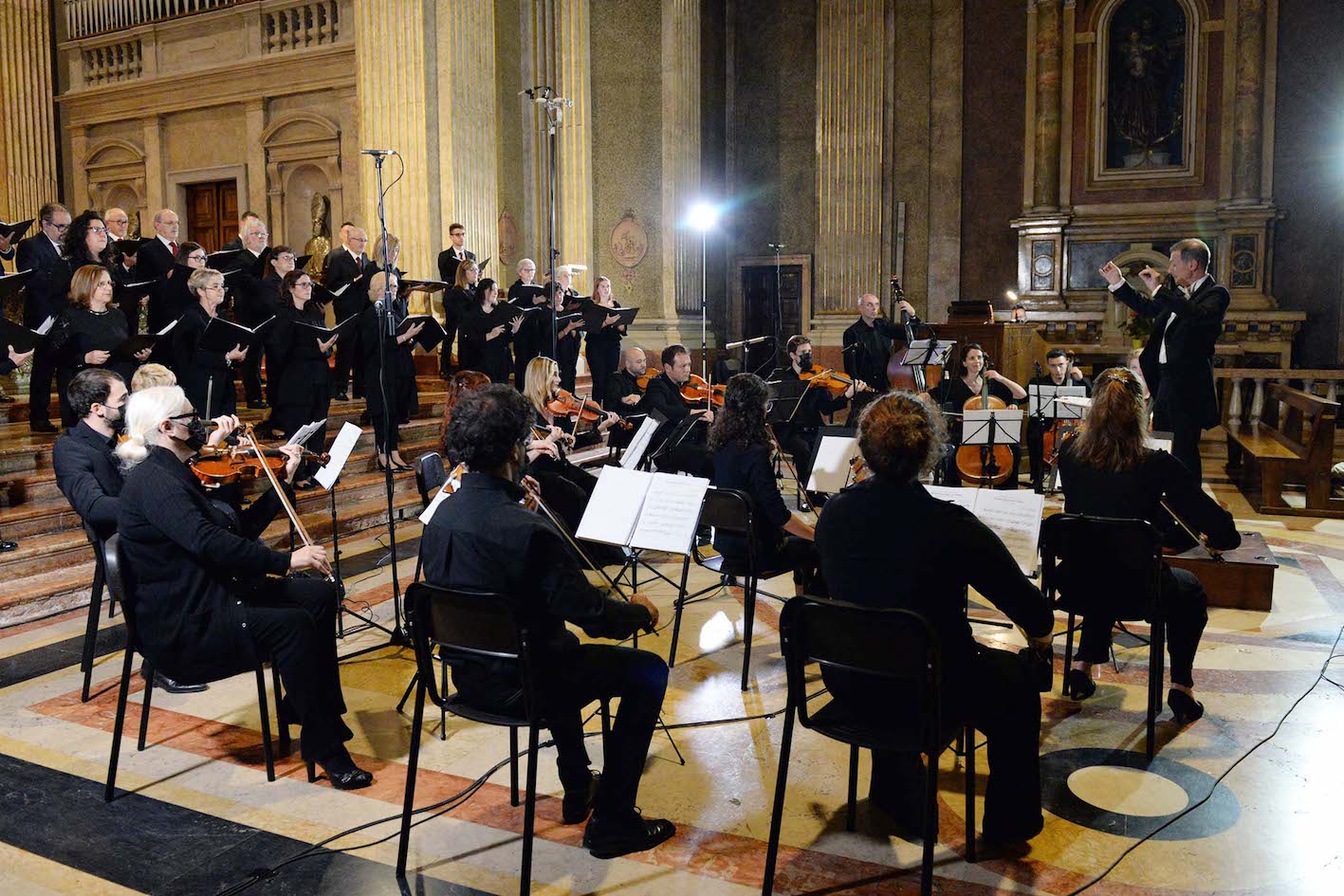 